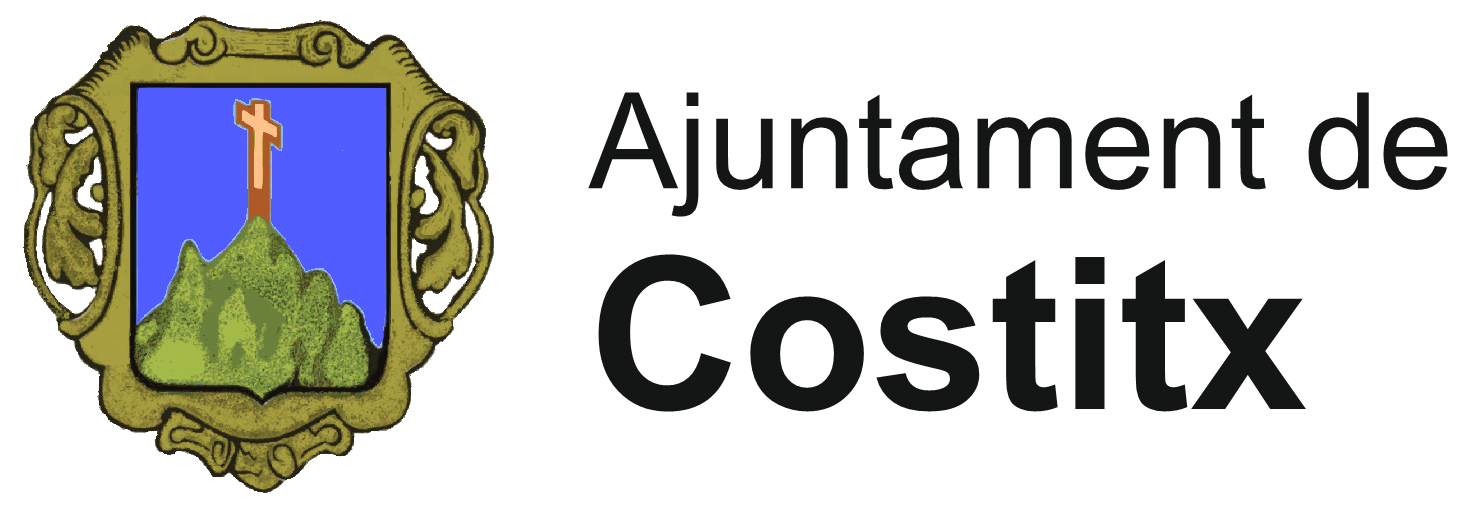 ANNEX IIAUTOBAREMACIÓ CONCURS OPOSICIÓCONCURS OPOSICIÓCONCURS OPOSICIÓCONCURS OPOSICIÓCONCURS OPOSICIÓCONCURS OPOSICIÓCONCURS OPOSICIÓCONCURS OPOSICIÓCONCURS OPOSICIÓCONCURS OPOSICIÓCONCURS OPOSICIÓCONCURS OPOSICIÓCONCURS OPOSICIÓAUXILIAR ADMINISTRATIUAUXILIAR ADMINISTRATIUAUXILIAR ADMINISTRATIUAUXILIAR ADMINISTRATIUAUXILIAR ADMINISTRATIUAUXILIAR ADMINISTRATIUAUXILIAR ADMINISTRATIUAUXILIAR ADMINISTRATIUAUXILIAR ADMINISTRATIUAUXILIAR ADMINISTRATIUAUXILIAR ADMINISTRATIUAUXILIAR ADMINISTRATIUAUXILIAR ADMINISTRATIUNOM I LLINATGES:NOM I LLINATGES:NOM I LLINATGES:NOM I LLINATGES:NOM I LLINATGES:NOM I LLINATGES:DNI/NIE:DNI/NIE:DNI/NIE:DNI/NIE:DNI/NIE:DNI/NIE:1) MÈRITS PROFESSIONALS1) MÈRITS PROFESSIONALS1) MÈRITS PROFESSIONALS1) MÈRITS PROFESSIONALS1) MÈRITS PROFESSIONALS1) MÈRITS PROFESSIONALS1) MÈRITS PROFESSIONALS1) MÈRITS PROFESSIONALS1) MÈRITS PROFESSIONALS1) MÈRITS PROFESSIONALS1) MÈRITS PROFESSIONALS1) MÈRITS PROFESSIONALS1) MÈRITS PROFESSIONALS1) MÈRITS PROFESSIONALS1) MÈRITS PROFESSIONALS1) MÈRITS PROFESSIONALS1) MÈRITS PROFESSIONALS1) MÈRITS PROFESSIONALS1) MÈRITS PROFESSIONALS1) MÈRITS PROFESSIONALS1) MÈRITS PROFESSIONALS1) MÈRITS PROFESSIONALS1) MÈRITS PROFESSIONALS1) MÈRITS PROFESSIONALS1) MÈRITS PROFESSIONALS1) MÈRITS PROFESSIONALS1) MÈRITS PROFESSIONALS1) MÈRITS PROFESSIONALS1) MÈRITS PROFESSIONALSNUMERACIÓ DELS DOCUMENTSNUMERACIÓ DELS DOCUMENTSNUMERACIÓ DELS DOCUMENTSNUMERACIÓ DELS DOCUMENTSNUMERACIÓ DELS DOCUMENTSNUMERACIÓ DELS DOCUMENTSNUMERACIÓ DELS DOCUMENTSNUMERACIÓ DELS DOCUMENTSNUMERACIÓ DELS DOCUMENTSNUMERACIÓ DELS DOCUMENTSNUMERACIÓ DELS DOCUMENTSNUMERACIÓ DELS DOCUMENTSEXPERIÈNCIA PROFESSIONALEXPERIÈNCIA PROFESSIONALMESOSMESOSPUNT. MESPUNT. MESPUNT. MESPUNTSPUNTSPUNTUACIÓPUNTUACIÓPUNTUACIÓPUNTUACIÓMÀXIMMÀXIMMÀXIMMÀXIMa)Serveis prestats i reconeguts a l’administració convocant, com a personal funcionari o com a personal laboral, exercint les funcions pròpies de l’escala, subescala, classe o categoria a la qual s’optaa)Serveis prestats i reconeguts a l’administració convocant, com a personal funcionari o com a personal laboral, exercint les funcions pròpies de l’escala, subescala, classe o categoria a la qual s’optaa)Serveis prestats i reconeguts a l’administració convocant, com a personal funcionari o com a personal laboral, exercint les funcions pròpies de l’escala, subescala, classe o categoria a la qual s’optaa)Serveis prestats i reconeguts a l’administració convocant, com a personal funcionari o com a personal laboral, exercint les funcions pròpies de l’escala, subescala, classe o categoria a la qual s’opta32323232De nªDe nªa nªa nª0,177770,1777732323232b) serveis prestats i reconeguts en una altra administració pública, com a personal funcionari o laboral, en una subescala, classe o categoria amb funcions anàlogues i sempre que es tracti del mateix grup, subgrup a què s'optab) serveis prestats i reconeguts en una altra administració pública, com a personal funcionari o laboral, en una subescala, classe o categoria amb funcions anàlogues i sempre que es tracti del mateix grup, subgrup a què s'optab) serveis prestats i reconeguts en una altra administració pública, com a personal funcionari o laboral, en una subescala, classe o categoria amb funcions anàlogues i sempre que es tracti del mateix grup, subgrup a què s'optab) serveis prestats i reconeguts en una altra administració pública, com a personal funcionari o laboral, en una subescala, classe o categoria amb funcions anàlogues i sempre que es tracti del mateix grup, subgrup a què s'opta32323232De nªDe nªa nªa nª0,071110,071113232323232323232SUMA APARTATS A) I B) D'EXPERIÈNCIA PROFESSIONALSUMA APARTATS A) I B) D'EXPERIÈNCIA PROFESSIONALSUMA APARTATS A) I B) D'EXPERIÈNCIA PROFESSIONALSUMA APARTATS A) I B) D'EXPERIÈNCIA PROFESSIONALSUMA APARTATS A) I B) D'EXPERIÈNCIA PROFESSIONALSUMA APARTATS A) I B) D'EXPERIÈNCIA PROFESSIONALSUMA APARTATS A) I B) D'EXPERIÈNCIA PROFESSIONALSUMA APARTATS A) I B) D'EXPERIÈNCIA PROFESSIONALSUMA APARTATS A) I B) D'EXPERIÈNCIA PROFESSIONALSUMA APARTATS A) I B) D'EXPERIÈNCIA PROFESSIONALSUMA APARTATS A) I B) D'EXPERIÈNCIA PROFESSIONALSUMA APARTATS A) I B) D'EXPERIÈNCIA PROFESSIONALSUMA APARTATS A) I B) D'EXPERIÈNCIA PROFESSIONALTOTAL MÈRITS PROFESSIONALSTOTAL MÈRITS PROFESSIONALSTOTAL MÈRITS PROFESSIONALSTOTAL MÈRITS PROFESSIONALSTOTAL MÈRITS PROFESSIONALSTOTAL MÈRITS PROFESSIONALSTOTAL MÈRITS PROFESSIONALSTOTAL MÈRITS PROFESSIONALSTOTAL MÈRITS PROFESSIONALSTOTAL MÈRITS PROFESSIONALSTOTAL MÈRITS PROFESSIONALSTOTAL MÈRITS PROFESSIONALSTOTAL MÈRITS PROFESSIONALSTOTAL MÈRITS PROFESSIONALSTOTAL MÈRITS PROFESSIONALSTOTAL MÈRITS PROFESSIONALSTOTAL MÈRITS PROFESSIONALSTOTAL MÈRITS PROFESSIONALSTOTAL MÈRITS PROFESSIONALSTOTAL MÈRITS PROFESSIONALSTOTAL MÈRITS PROFESSIONALSTOTAL MÈRITS PROFESSIONALSTOTAL MÈRITS PROFESSIONALS2) ALTRES MÈRITS2) ALTRES MÈRITS2) ALTRES MÈRITS2) ALTRES MÈRITS2) ALTRES MÈRITS2) ALTRES MÈRITS2) ALTRES MÈRITS2) ALTRES MÈRITS2) ALTRES MÈRITS2) ALTRES MÈRITS2) ALTRES MÈRITS2) ALTRES MÈRITS2) ALTRES MÈRITS2) ALTRES MÈRITS2) ALTRES MÈRITS2) ALTRES MÈRITS2) ALTRES MÈRITS2) ALTRES MÈRITS2) ALTRES MÈRITS2) ALTRES MÈRITS2) ALTRES MÈRITS2) ALTRES MÈRITS2) ALTRES MÈRITS2) ALTRES MÈRITS2) ALTRES MÈRITS2) ALTRES MÈRITS2) ALTRES MÈRITS2) ALTRES MÈRITS2) ALTRES MÈRITSNUMERACIÓ DELS DOCUMENTSNUMERACIÓ DELS DOCUMENTSNUMERACIÓ DELS DOCUMENTSNUMERACIÓ DELS DOCUMENTSNUMERACIÓ DELS DOCUMENTSNUMERACIÓ DELS DOCUMENTSNUMERACIÓ DELS DOCUMENTSNUMERACIÓ DELS DOCUMENTSNUMERACIÓ DELS DOCUMENTSNUMERACIÓ DELS DOCUMENTSNUMERACIÓ DELS DOCUMENTSNUMERACIÓ DELS DOCUMENTSFORMACIÓ ACADÈMICA FORMACIÓ ACADÈMICA Nº DE TÍTOLSNº DE TÍTOLSPUNT X TÍTOLPUNT X TÍTOLPUNT X TÍTOLPUNTSPUNTSPUNTUACIÓ TOTALPUNTUACIÓ TOTALPUNTUACIÓ TOTALPUNTUACIÓ TOTALMÀXIMMÀXIMMÀXIMMÀXIMDe nªDe nªa nªa nªTítol de doctor/aTítol de doctor/aTítol de doctor/aTítol de doctor/a333333De nªDe nªa nªa nªTítol de màster, grau, segon cicle universitari, llicenciatura, arquitectura o enginyeriaTítol de màster, grau, segon cicle universitari, llicenciatura, arquitectura o enginyeriaTítol de màster, grau, segon cicle universitari, llicenciatura, arquitectura o enginyeriaTítol de màster, grau, segon cicle universitari, llicenciatura, arquitectura o enginyeria2,82,83333De nªDe nªa nªa nªTítol d’estudis oficials de diplomatura, grau, enginyeria tècnica o arquitectura tècnicaTítol d’estudis oficials de diplomatura, grau, enginyeria tècnica o arquitectura tècnicaTítol d’estudis oficials de diplomatura, grau, enginyeria tècnica o arquitectura tècnicaTítol d’estudis oficials de diplomatura, grau, enginyeria tècnica o arquitectura tècnica2,62,63333De nªDe nªa nªa nªTítol de tècnic superior de formació professionalTítol de tècnic superior de formació professionalTítol de tècnic superior de formació professionalTítol de tècnic superior de formació professional2,52,53333De nªDe nªa nªa nª Títol de batxillerat o de tècnic de formació professional Títol de batxillerat o de tècnic de formació professional Títol de batxillerat o de tècnic de formació professional Títol de batxillerat o de tècnic de formació professional2,42,433333333SUMA APARTAT DE FORMACIÓ ACADÈMICASUMA APARTAT DE FORMACIÓ ACADÈMICASUMA APARTAT DE FORMACIÓ ACADÈMICASUMA APARTAT DE FORMACIÓ ACADÈMICASUMA APARTAT DE FORMACIÓ ACADÈMICASUMA APARTAT DE FORMACIÓ ACADÈMICASUMA APARTAT DE FORMACIÓ ACADÈMICASUMA APARTAT DE FORMACIÓ ACADÈMICASUMA APARTAT DE FORMACIÓ ACADÈMICASUMA APARTAT DE FORMACIÓ ACADÈMICASUMA APARTAT DE FORMACIÓ ACADÈMICASUMA APARTAT DE FORMACIÓ ACADÈMICASUMA APARTAT DE FORMACIÓ ACADÈMICANUMERACIÓ DELS DOCUMENTSNUMERACIÓ DELS DOCUMENTSNUMERACIÓ DELS DOCUMENTSNUMERACIÓ DELS DOCUMENTSNUMERACIÓ DELS DOCUMENTSNUMERACIÓ DELS DOCUMENTSNUMERACIÓ DELS DOCUMENTSNUMERACIÓ DELS DOCUMENTSNUMERACIÓ DELS DOCUMENTSNUMERACIÓ DELS DOCUMENTSNUMERACIÓ DELS DOCUMENTSNUMERACIÓ DELS DOCUMENTSCURSOS I ACCIONS FORMATIVES CURSOS I ACCIONS FORMATIVES Nº HORESNº HORESPUNT X HORAPUNT X HORAPUNT X HORAPUNTSPUNTSPUNTUACIÓPUNTUACIÓPUNTUACIÓPUNTUACIÓMÀXIMMÀXIMMÀXIMMÀXIMDe nªDe nªa nªa nªAprofitament o ImpartitsAprofitament o ImpartitsAprofitament o ImpartitsAprofitament o Impartits0,030,033333De nªDe nªa nªa nªAssistènciaAssistènciaAssistènciaAssistència0,020,0233333333SUMA APARTAT DE CURSOS I ACCIONS FORMATIVESSUMA APARTAT DE CURSOS I ACCIONS FORMATIVESSUMA APARTAT DE CURSOS I ACCIONS FORMATIVESSUMA APARTAT DE CURSOS I ACCIONS FORMATIVESSUMA APARTAT DE CURSOS I ACCIONS FORMATIVESSUMA APARTAT DE CURSOS I ACCIONS FORMATIVESSUMA APARTAT DE CURSOS I ACCIONS FORMATIVESSUMA APARTAT DE CURSOS I ACCIONS FORMATIVESSUMA APARTAT DE CURSOS I ACCIONS FORMATIVESSUMA APARTAT DE CURSOS I ACCIONS FORMATIVESSUMA APARTAT DE CURSOS I ACCIONS FORMATIVESSUMA APARTAT DE CURSOS I ACCIONS FORMATIVESSUMA APARTAT DE CURSOS I ACCIONS FORMATIVESNUMERACIÓ DELS DOCUMENTSNUMERACIÓ DELS DOCUMENTSNUMERACIÓ DELS DOCUMENTSNUMERACIÓ DELS DOCUMENTSNUMERACIÓ DELS DOCUMENTSNUMERACIÓ DELS DOCUMENTSNUMERACIÓ DELS DOCUMENTSNUMERACIÓ DELS DOCUMENTSNUMERACIÓ DELS DOCUMENTSNUMERACIÓ DELS DOCUMENTSNUMERACIÓ DELS DOCUMENTSNUMERACIÓ DELS DOCUMENTSCONEIXEMENTS DE LLENGUA CATALANA CONEIXEMENTS DE LLENGUA CATALANA CONEIXEMENTS DE LLENGUA CATALANA CONEIXEMENTS DE LLENGUA CATALANA PUNT X CERTPUNT X CERTPUNT X CERTPUNTSPUNTSPUNTUACIÓPUNTUACIÓPUNTUACIÓPUNTUACIÓMÀXIMMÀXIMMÀXIMMÀXIMNºNºNivell B2Nivell B2Nivell B2Nivell B20,20,2NºNºNivell C1Nivell C1Nivell C1Nivell C10,40,41111NºNºNivell C2Nivell C2Nivell C2Nivell C20,60,61111NºNºNivell LA, coneixements de llenguatge administratiuNivell LA, coneixements de llenguatge administratiuNivell LA, coneixements de llenguatge administratiuNivell LA, coneixements de llenguatge administratiu0,40,411111111SUMA APARTAT CONEIXEMENTS LLENGUA CATALANASUMA APARTAT CONEIXEMENTS LLENGUA CATALANASUMA APARTAT CONEIXEMENTS LLENGUA CATALANASUMA APARTAT CONEIXEMENTS LLENGUA CATALANASUMA APARTAT CONEIXEMENTS LLENGUA CATALANASUMA APARTAT CONEIXEMENTS LLENGUA CATALANASUMA APARTAT CONEIXEMENTS LLENGUA CATALANASUMA APARTAT CONEIXEMENTS LLENGUA CATALANASUMA APARTAT CONEIXEMENTS LLENGUA CATALANASUMA APARTAT CONEIXEMENTS LLENGUA CATALANASUMA APARTAT CONEIXEMENTS LLENGUA CATALANASUMA APARTAT CONEIXEMENTS LLENGUA CATALANASUMA APARTAT CONEIXEMENTS LLENGUA CATALANANUMERACIÓ DELS DOCUMENTSNUMERACIÓ DELS DOCUMENTSNUMERACIÓ DELS DOCUMENTSNUMERACIÓ DELS DOCUMENTSNUMERACIÓ DELS DOCUMENTSNUMERACIÓ DELS DOCUMENTSNUMERACIÓ DELS DOCUMENTSNUMERACIÓ DELS DOCUMENTSNUMERACIÓ DELS DOCUMENTSNUMERACIÓ DELS DOCUMENTSNUMERACIÓ DELS DOCUMENTSNUMERACIÓ DELS DOCUMENTSTRIENNIS RECONEGUTS TRIENNIS RECONEGUTS NºTRIENNIPUNT X TRIENNIPUNT X TRIENNIPUNT X TRIENNIPUNT X TRIENNIPUNTSPUNTSPUNTUACIÓPUNTUACIÓPUNTUACIÓPUNTUACIÓMÀXIMMÀXIMMÀXIMMÀXIMMÀXIMNºNºNºNºTriennis reconegutsTriennis reconegutsTriennis reconegutsTriennis reconeguts0,200,201111111111SUMA APARTAT TRIENNIS RECONEGUTSSUMA APARTAT TRIENNIS RECONEGUTSSUMA APARTAT TRIENNIS RECONEGUTSSUMA APARTAT TRIENNIS RECONEGUTSSUMA APARTAT TRIENNIS RECONEGUTSSUMA APARTAT TRIENNIS RECONEGUTSSUMA APARTAT TRIENNIS RECONEGUTSSUMA APARTAT TRIENNIS RECONEGUTSSUMA APARTAT TRIENNIS RECONEGUTSSUMA APARTAT TRIENNIS RECONEGUTSSUMA APARTAT TRIENNIS RECONEGUTSSUMA APARTAT TRIENNIS RECONEGUTSSUMA APARTAT TRIENNIS RECONEGUTSTOTAL ALTRES MÈRITSTOTAL ALTRES MÈRITSTOTAL ALTRES MÈRITSTOTAL ALTRES MÈRITSTOTAL ALTRES MÈRITSTOTAL ALTRES MÈRITSTOTAL ALTRES MÈRITSTOTAL ALTRES MÈRITSTOTAL ALTRES MÈRITSTOTAL ALTRES MÈRITSTOTAL ALTRES MÈRITSTOTAL ALTRES MÈRITSTOTAL ALTRES MÈRITSTOTAL ALTRES MÈRITSTOTAL ALTRES MÈRITSTOTAL ALTRES MÈRITSTOTAL ALTRES MÈRITSTOTAL ALTRES MÈRITSTOTAL ALTRES MÈRITSTOTAL ALTRES MÈRITSTOTAL ALTRES MÈRITSTOTAL ALTRES MÈRITSTOTAL ALTRES MÈRITSTOTAL AUTOBAREMACIÓ  TOTAL AUTOBAREMACIÓ  TOTAL AUTOBAREMACIÓ  TOTAL AUTOBAREMACIÓ  TOTAL AUTOBAREMACIÓ  TOTAL AUTOBAREMACIÓ  TOTAL AUTOBAREMACIÓ  TOTAL AUTOBAREMACIÓ  TOTAL AUTOBAREMACIÓ  TOTAL AUTOBAREMACIÓ  TOTAL AUTOBAREMACIÓ  TOTAL AUTOBAREMACIÓ  TOTAL AUTOBAREMACIÓ  40404040